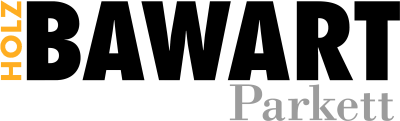 PositionBezeichnungBezeichnungBezeichnungMengeGesamtpreis1 Kreativ Parkett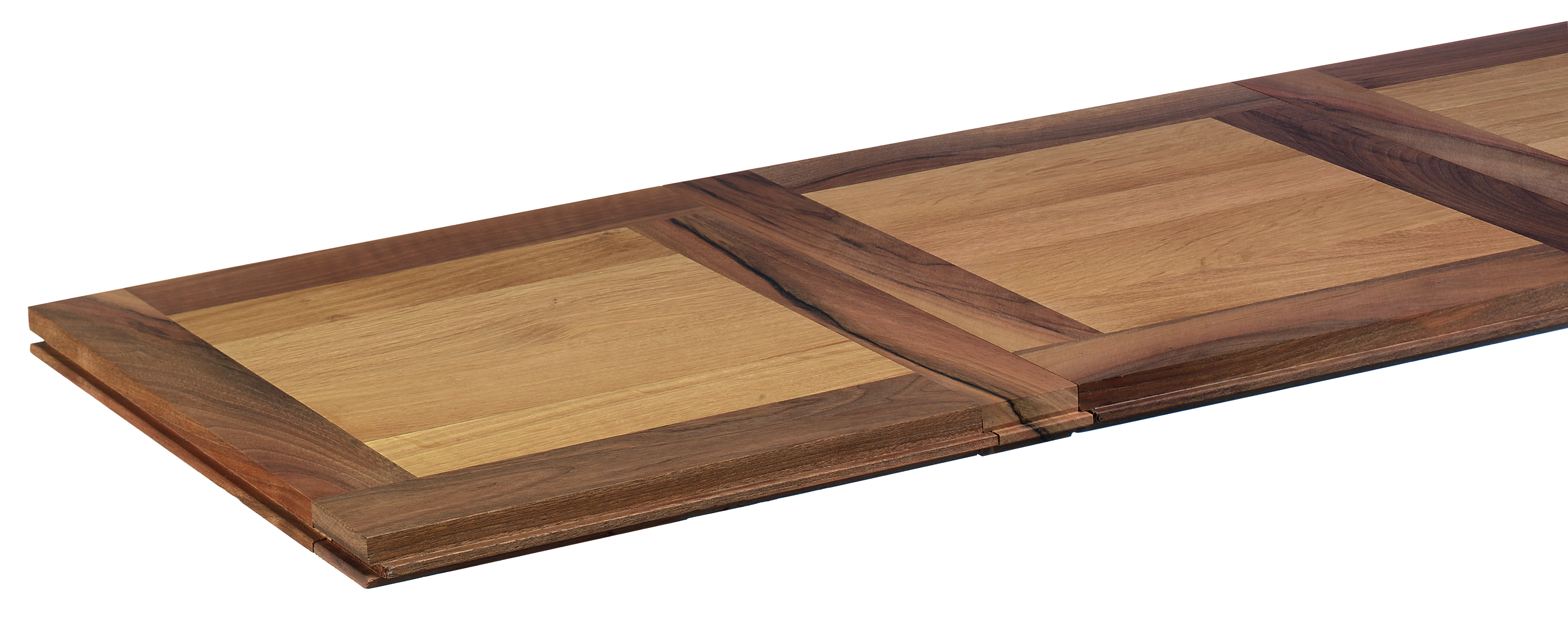 Liefern und verlegen von Bawart Kreativ Parkett in Verlegeelementen, auf vorhandenen verlegereifen Estrich vollflächig kleben mit PU-Kleber laut Herstellerangaben Liefern und verlegen von Bawart Kreativ Parkett in Verlegeelementen, auf vorhandenen verlegereifen Estrich vollflächig kleben mit PU-Kleber laut Herstellerangaben Liefern und verlegen von Bawart Kreativ Parkett in Verlegeelementen, auf vorhandenen verlegereifen Estrich vollflächig kleben mit PU-Kleber laut Herstellerangaben Holzart:Stärke:Verlegedesign:Lohn:Material:Einheitspreis/m²:Einheitspreis/m²:Einheitspreis/m²:2 Oberfläche lackierenSchleifen und Lackieren der Parkettoberfläche mit LOBA Wasserlack 2K Duo laut HerstellerangabenSchleifen und Lackieren der Parkettoberfläche mit LOBA Wasserlack 2K Duo laut HerstellerangabenSchleifen und Lackieren der Parkettoberfläche mit LOBA Wasserlack 2K Duo laut HerstellerangabenLohn:Lohn:Lohn:Material:Material:Material:Einheitspreis/m²:Einheitspreis/m²:Einheitspreis/m²: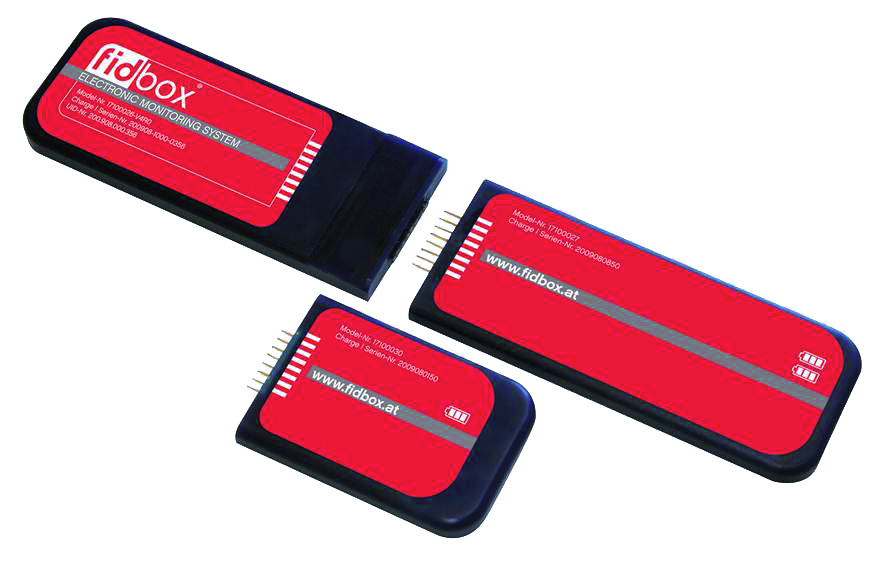 2.1 Variante: 	Oberfläche ölenSchleifen und Ölen der Parkettoberfläche mit WOCA Diamondöl laut HerstellerangabenSchleifen und Ölen der Parkettoberfläche mit WOCA Diamondöl laut HerstellerangabenSchleifen und Ölen der Parkettoberfläche mit WOCA Diamondöl laut HerstellerangabenLohn:Material:Einheitspreis/m²:Einheitspreis/m²:Einheitspreis/m²:3 Sockelleisten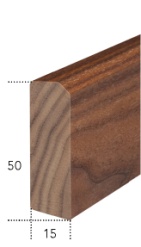 Liefern und montieren von Sockelleisten Bawart SL300 massiv, 15/50 mm, gedübelte MontageLiefern und montieren von Sockelleisten Bawart SL300 massiv, 15/50 mm, gedübelte MontageLiefern und montieren von Sockelleisten Bawart SL300 massiv, 15/50 mm, gedübelte MontageHolzart:Holzart:Oberfläche:Oberfläche:Lohn:Lohn:Material:Material:Einheitspreis/lfm:Einheitspreis/lfm:Einheitspreis/lfm:4 FidboxLiefern und Einbau der Fidbox zur langfristigen Überwachung und Aufzeichnung der Temperatur und RaumklimaverhältnisseLiefern und Einbau der Fidbox zur langfristigen Überwachung und Aufzeichnung der Temperatur und RaumklimaverhältnisseLiefern und Einbau der Fidbox zur langfristigen Überwachung und Aufzeichnung der Temperatur und RaumklimaverhältnisseLohn:Lohn:Lohn:Material:Material:Material:Einheitspreis/Stk.:Einheitspreis/Stk.:Einheitspreis/Stk.:AngebotssummeAngebotssummeAngebotssummezuzüglich 20 % MwStzuzüglich 20 % MwStzuzüglich 20 % MwStGesamtbetragGesamtbetragGesamtbetrag